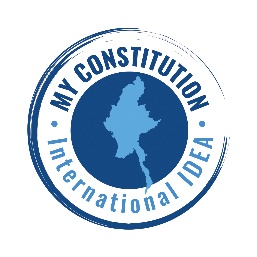 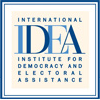 18- 26 November 2019Mawlamyine, MyanmarAPPLICANT INFORMATIONFull Names (အမည်): Date of Birth (မွေးရက်):                                                                      Employer:  (အလုပ် (သို့) အဖွဲ့အစည်း) Position (ရာထူး): Place (City/Township): လိပ်စာ (မြို့/မြို့နယ်)Email Address (အီးမေးလ်): Phone (ဖုန်းနံပါတ်):  Gender (ကျား/မ): Male(ကျား)   Female (မ)   Other (အခြား)                                                                                                                  Do you require translation from English to Myanmar language? အင်္ဂလိပ်မှ မြန်မာ ဘာသာသို့ ဘာသာ ပြန်ဆိုမှု လိုအပ်ပါသလား။ Dietary requirements: အစားအသောက်နှင့်သက်ဆိုင်သော လိုအပ်ချက်ရှိပါသလား။Have you attended workshops and trainings on constitutional or federal issues, organized by International IDEA or others? International IDEA (သို့မဟုတ်) အခြားသော အဖွဲ့အစည်းများမှ ပြုလုပ်သော ဖွဲ့စည်းပုံအခြေခံဥပဒေဆိုင်ရာ သို့မဟုတ် ဖက်ဒရယ်နှင့်ဆိုင်သော သင်တန်းများသို့ တက်ရောက်ဖူးပါသလား။ ☐ No (မတက်ရောက်ဖူးပါ)      ☐     Yes (တက်ရောက်ဖူးသည်)	If Yes, Please list the workshops and trainings that you have attended. အကယ်၍ တက်ရောက်ဖူးပါက တက်ရောက်ခဲ့ဖူးသော သင်တန်းများ၊ အလုပ်ရုံဆွေးနွေးပွဲများကို အောက်တွင် ဖော်ပြပါ။(1) -------------------------------------------------------------------------------------------------(2) -------------------------------------------------------------------------------------------------	(3) -------------------------------------------------------------------------------------------------(4) -------------------------------------------------------------------------------------------------(5) -------------------------------------------------------------------------------------------------MOTIVATION In the space below, please explain why you are interested in the course, and what you expect to learn. You may answer either Myanmar or English language. (Maximum 150 words) အောက်ပါဇယားတွင် ယခုဘာသာရပ်ကို အဘယ်ကြောင့်စိတ်ဝင်စားကြောင်းနှင့် မည်သည့်အကြောင်းအရာများကို လေ့လာသင်ယူနိုင်မည်ဟု မျှော်မှန်းထားကြောင်းကို  ရှင်းပြပါ။ နှစ်သက်ရာ မြန်မာဘာသာ သို့မဟုတ် အင်္ဂလိပ်ဘာသာဖြင့် ဖြေဆိုနိုင်သည်။ (စာလုံးရေ အများဆုံး ၁၅၀)Please also explain how you expect to apply what you learn in your work or in your community. You may answer either Myanmar or English language. (Maximum 150 words)သင်လေ့လာထားသည် အသိပညာများကို သင့်လုပ်ငန်းခွင် သို့မဟုတ် သင့်၏ လူမှုအဝန်းအဝိုင်းတွင် မည်သို့ အသုံးချရန် မျှော်လင့်ထားကြောင်းကို ရှင်းပြပါ။ နှစ်သက်ရာ မြန်မာဘာသာ သို့မဟုတ် အင်္ဂလိပ်ဘာသာဖြင့် ဖြေဆိုနိုင်သည်။ (စာလုံးရေ အများဆုံး ၁၅၀)Please explain how and when you have been engaged in constitutional issues in the past. You may answer either Myanmar or English language. (Maximum 150 words)ဖွဲ့စည်းပုံအခြေခံဥပဒေနှင့် သက်ဆိုင်သော ကိစ္စရပ်များတွင် ပါဝင်ဆောင်ရွက်ဖူးသော အတွေ့အကြုံကို ဖော်ပြပါ။ မည်သည့်အချိန်တွင် မည်သို့ လုပ်ဆောင်ဖူးကြောင်း ရှင်းလင်းတင်ပြပါ။ နှစ်သက်ရာ မြန်မာဘာသာ သို့မဟုတ် အင်္ဂလိပ်ဘာသာဖြင့် ဖြေဆိုနိုင်သည်။ (စာလုံးရေ အများဆုံး ၁၅၀)International IDEA will provide travel, accommodation and food for all participants.Please note that it is a condition of registration that participants commit to attend the full 9 day training.You must submit your application no later than 15th September 2019 to my.constitution@idea.int for it to be considered. International IDEA မှ သင်တန်းတက်ရောက်သူများအတွက် ခရီးစရိတ်များ၊ နေရာထိုင်ခင်း၊ အစားအသောက်များကို ပံ့ပိုးပေးသွားမည်ဖြစ်သည်။စာရင်းသွင်းရာတွင် လိုက်နာရမည့်အခြေအနေတစ်ရပ်မှာ သင်တန်းတက်ရောက်သူများသည် သင်တန်းကာလ (၉) ရက်အပြည့် တက်ရောက်ရမည်ဟု ကတိပြုနိုင်ရမည်ဖြစ်သည်။ ကျေးဇူးပြု၍ လျှောက်လွှာများကို အီးမေးလ် (my.constitution@idea.int) သို့ ၂၀၁၉ ခုနှစ်၊ စက်တင်ဘာလ ၁၅ ရက်နေ့ နောက်ဆုံးထား ပေးပို့ရပါမည်။